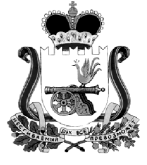 ХИСЛАВИЧСКИЙ РАЙОННЫЙ СОВЕТ ДЕПУТАТОВ РЕШЕНИЕот 30 августа 2017 г.                                                                                             №40 О внесении изменений в Положение об Общественном совете муниципального образования «Хиславичский район» Смоленской областиВ целях совершенствования деятельности Общественного совета муниципального образования «Хиславичского района» Смоленской области,Хиславичский районный совет депутатов р е ш и л:1. Внести в Положение об Общественном совете муниципального образования «Хиславичского района» Смоленской области, утвержденное решением Хиславичского районного Совета депутатов от 27 декабря 2016 года № 48, изменение, дополнив его пунктом 5.13 следующего содержания:«5.13. Член Общественного совета имеет удостоверение члена Общественного совета (далее удостоверение), являющееся документом, подтверждающим его полномочия. Член Общественного совета пользуется удостоверением в течение всего срока своих полномочий. Удостоверение подписывается председателем Хиславичского районного Совета депутатов. Образец удостоверения и его описание утверждаются Общественным советом. Удостоверения вручаются членам Общественного совета, как правило, на первом заседании Общественного совета.».2. Обнародовать настоящее решение путем размещения на информационных стендах в Администрации муниципального образования «Хиславичский район» Смоленской области по адресу: Смоленская область, п.Хиславичи, ул. Советская, д.23, а также на официальном сайте Администрации муниципального образования «Хиславичский район» Смоленской области.3. Настоящее решение вступает в силу со дня его официального обнародования.Глава муниципального образования                      Председатель   Хиславичского                               «Хиславичский район» Смоленской области        районного Совета депутатов                             П.П. Шахнов                                                          С.Н. Костюкова                               